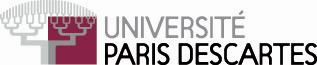 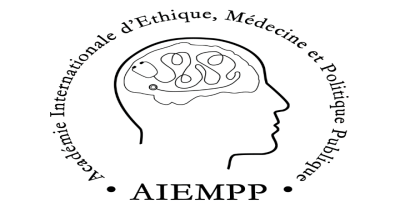 Académie InternationaleD’Ethique, Médecine et Politiques PubliquesSiège social : 45 rue des saints Pères 75006 Paris. (emph.herve@gmail.com); www.iameph.com Le pluralisme religieux, la laïcité et la bioéthique.« Dé-légitimation de l’autorité de la société et nécessaire reconstruction d’une légitimation symbolique »Lundi 11 Décembre 2017Centre Interuniversitaire des Saints Pères, amphithéâtre Giroud, 3iéme étage, Université Paris Descartes 45 rue des Saints Pères 75006 PARIS (métro St-Germain-des-Prés).8h : Accueil des participants. Marie-France Mamzer Médecin, Directrice du Laboratoire d’Ethique Médicale de Paris Descartes (EA 4569)8h30 : Introduction.Christian HervéMédecin, Président de l’Académie Internationale Ethique, Médecine et Politiques Publiques.9h : La violence, les rites et la société laïcisée.Véronique Nahum-GrappeAnthropologue, chercheuse à l’Ecole des Hautes Etudes en Sciences Sociales (EHESS) et au Centre Edgar Morin.Bruno PinchardPhilosophe, doyen de la faculté de philosophie Jean Moulin – Lyon 3. 10h30 : Pause café.11h : La légitimité du pouvoir social et le rôle du symbolique.Edgard MorinSociologue, directeur de recherche émérite du Centre National de Recherche Scientifique (CNRS).Jean Baubérot Sociologue des religions, président d’honneur de l’Ecole Pratique des Hautes Etudes (EPHE).12h30 : Pause déjeuner.14h : Erosion de la puissance publique face au phénomène du fondamentalisme religieux.Michel MaffesoliSociologue, directeur du Centre d’Etude sur l’Actuel et le Quotidien (CEAQ), administrateur du Centre National de Recherche Scientifique (CNRS).14h45 : La coexistence des religions en Asie Orientale : illusion ou leçon de tolérance ?Richard PottierEthnologue, professeur émérite, membre du Laboratoire d’éthique Médicale de Paris Descartes (EA 4569).15h30 : Pause café.16h : La constitution du lien social, le sens de la vie et forme de délibération publique : la politique comme spiritualité laïque ?Daniel KellerMembre du Conseil Economique, Social et Environnemental (CESE).Thierry ZarconeHistorien des religions, directeur du Journal of « The History of Suphism », consultant auprès de l’  « Office for democratic institutions and human rights » pour l’OCDE. 17h30 : Regard sur l’importance de l’éthique dans la conduite des politiques publiquesJean-Paul DelevoyeAncien président du Conseil Economique Social et Environnemental (CESE) et ministre de la Fonction Publique, de la Réforme de l’Etat et de l’Aménagement du territoire.18h00 : Conclusions par Christian Hervé.